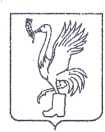 СОВЕТ ДЕПУТАТОВТАЛДОМСКОГО ГОРОДСКОГО ОКРУГА МОСКОВСКОЙ ОБЛАСТИ141900, г. Талдом, пл. К. Маркса, 12                                                          тел. 8-(49620)-6-35-61; т/ф 8-(49620)-3-33-29 Р Е Ш Е Н И Еот __27 июля___  2023 г.                                                                 №  58┌                                                              ┐О согласии принять из собственности Московской областив муниципальную собственность движимое имуществоВ соответствии с Федеральным законом от 6 октября 2003 года № 131-ФЗ «Об общих принципах организации местного самоуправления в Российской Федерации», руководствуясь ст. 47 Устава Талдомского городского округа Московской области зарегистрированного в Управлении Министерства юстиции Российской Федерации по Московской области 24.12.2018 года № RU 503650002018001; письмом Министерства имущественных отношений Московской области 15ИСХ-36374 от 23.12.2022 г.; рассмотрев обращение главы Талдомского городского округа Московской области          № 2000 от 20.07.2003 года, Совет депутатов Талдомского городского округа Московской областиРЕШИЛ:1. Согласится принять в муниципальную собственность Талдомского городского округа, и определить в казну движимое имущество – Православные энциклопедии (тт.60-63) (согласно приложению №1 к данному решению).2. Контроль над исполнением настоящего решения возложить на председателя Совета депутатов Талдомского городского округа Московской области М.И. Аникеева.Председатель Совета депутатовТалдомского городского округа	        М.И. АникеевГлава Талдомского городского округа                                                                                               Ю.В. КрупенинПриложение №1 к решению Совета депутатов Талдомского городского округа№ 58 от 27.07.2023 г.ПЕРЕЧЕНЬИМУЩЕСТВА, ПЕРЕДАВАЕМОГО ИЗ СОБСТВЕННОСТИ МОСКОВСКОЙ ОБЛАСТИ В СОБСТВЕННОСТЬ МУНИЦИПАЛЬНЫХ ОБРАЗОВАНИЙ МОСКОВСКОЙ ОБЛАСТИ№ п/п№ инв.карточки группового учетаНомер томаКоличество томовПериод поставкиПолное наименование организации                                            ИНН организацииАдрес места нахождения имущества№, дата договора16506432022Муниципальное бюджетное учреждение Центральная  библиотека Талдомского городского округа Московской области                                                                                         ИНН/КПП 5078018242/507801001141900  Московская область, г. Талдом,                                                   ул. Салтыкова-Щедрина, д. 45
mu.zmrb@mail.ru 8 (496) 206-12-67                                                          Кисуркина Светлана Михайловна 8 (903) 964-01-4555/2023 от 14.02.202316486532022Муниципальное бюджетное учреждение Центральная  библиотека Талдомского городского округа Московской области                                                                                         ИНН/КПП 5078018242/507801001141900  Московская область, г. Талдом,                                                   ул. Салтыкова-Щедрина, д. 45
mu.zmrb@mail.ru 8 (496) 206-12-67                                                          Кисуркина Светлана Михайловна 8 (903) 964-01-4555/2023 от 14.02.202316496632022Муниципальное бюджетное учреждение Центральная  библиотека Талдомского городского округа Московской области                                                                                         ИНН/КПП 5078018242/507801001141900  Московская область, г. Талдом,                                                   ул. Салтыкова-Щедрина, д. 45
mu.zmrb@mail.ru 8 (496) 206-12-67                                                          Кисуркина Светлана Михайловна 8 (903) 964-01-4555/2023 от 14.02.202326506422022Муниципальное бюджетное учреждение Дом культуры                   п. Северный Талдомского городского округа Московской области                                                                                               ИНН/КПП 5078018228/50781001 141912, Московская область, Талдомский район, рп Северный,             ул. Клубная, д. 2.                                                                                           Dk_@mail.ru tald_mbudk_severnij@mosreg.ru
            тел. 8 (49620) 7-60-07, 8 (49620) 7-47-39                                 Белозёрова Татьяна Васильевна 8 (909) 622-54-8256/2023 от 14.02.202326486522022Муниципальное бюджетное учреждение Дом культуры                   п. Северный Талдомского городского округа Московской области                                                                                               ИНН/КПП 5078018228/50781001 141912, Московская область, Талдомский район, рп Северный,             ул. Клубная, д. 2.                                                                                           Dk_@mail.ru tald_mbudk_severnij@mosreg.ru
            тел. 8 (49620) 7-60-07, 8 (49620) 7-47-39                                 Белозёрова Татьяна Васильевна 8 (909) 622-54-8256/2023 от 14.02.202326496622022Муниципальное бюджетное учреждение Дом культуры                   п. Северный Талдомского городского округа Московской области                                                                                               ИНН/КПП 5078018228/50781001 141912, Московская область, Талдомский район, рп Северный,             ул. Клубная, д. 2.                                                                                           Dk_@mail.ru tald_mbudk_severnij@mosreg.ru
            тел. 8 (49620) 7-60-07, 8 (49620) 7-47-39                                 Белозёрова Татьяна Васильевна 8 (909) 622-54-8256/2023 от 14.02.202336506412022Муниципальное бюджетное учреждение Талдомский центральный Дом культуры "Колос" Талдомского городского округа Московской области                                                                 ИНН/КПП  5078018250/507801001  141900, Московская область, г. Талдом, ул. Победы, д. 10                                                                                                             tald_cdk-mbu@mosreg.ru tal.biblio@yandex.ru 
kolostaldom@mail.ru тел./факс 8(49620) 6-08-22, 6-00-60      Балашова Мария Александровна 8 (965) 114-33-0657/2023 от 14.02.202336486512022Муниципальное бюджетное учреждение Талдомский центральный Дом культуры "Колос" Талдомского городского округа Московской области                                                                 ИНН/КПП  5078018250/507801001  141900, Московская область, г. Талдом, ул. Победы, д. 10                                                                                                             tald_cdk-mbu@mosreg.ru tal.biblio@yandex.ru 
kolostaldom@mail.ru тел./факс 8(49620) 6-08-22, 6-00-60      Балашова Мария Александровна 8 (965) 114-33-0657/2023 от 14.02.202336496612022Муниципальное бюджетное учреждение Талдомский центральный Дом культуры "Колос" Талдомского городского округа Московской области                                                                 ИНН/КПП  5078018250/507801001  141900, Московская область, г. Талдом, ул. Победы, д. 10                                                                                                             tald_cdk-mbu@mosreg.ru tal.biblio@yandex.ru 
kolostaldom@mail.ru тел./факс 8(49620) 6-08-22, 6-00-60      Балашова Мария Александровна 8 (965) 114-33-0657/2023 от 14.02.202346506442022Муниципальное бюджетное учреждение Кошелевский Дом культуры Талдомского городского окуруга Московской области                                                                                             ИНН/КПП 5078018115/507801001 141921, Московская область, Талдомский район, д.Кошелево, д.66  mbukkoshelevo2015@yandex.ru mbukszb@mail.ru         Телефон/факс: 849620-78410, 849620-77115                                            Галактионова Мария Сергеевна58/2023 от 14.02.202346486542022Муниципальное бюджетное учреждение Кошелевский Дом культуры Талдомского городского окуруга Московской области                                                                                             ИНН/КПП 5078018115/507801001 141921, Московская область, Талдомский район, д.Кошелево, д.66  mbukkoshelevo2015@yandex.ru mbukszb@mail.ru         Телефон/факс: 849620-78410, 849620-77115                                            Галактионова Мария Сергеевна58/2023 от 14.02.202346496642022Муниципальное бюджетное учреждение Кошелевский Дом культуры Талдомского городского окуруга Московской области                                                                                             ИНН/КПП 5078018115/507801001 141921, Московская область, Талдомский район, д.Кошелево, д.66  mbukkoshelevo2015@yandex.ru mbukszb@mail.ru         Телефон/факс: 849620-78410, 849620-77115                                            Галактионова Мария Сергеевна58/2023 от 14.02.202356506442022Муниципальное бюджетное учреждение Новоникольский Дом культуры Талдомского городского округа Московской области                                                                                          ИНН/КПП 5078018186/507801001141932, Московская область, Талдомский район,                                  с. Новоникольское, д.10а                                                                                                                  muncdk@yandex.ru zhezha-k@mail.ru тел. 8 (496 20) 77-8-56      Корнева Ирина Викторовна 8 (916) 949-56-3659/2023 от 14.02.202356486542022Муниципальное бюджетное учреждение Новоникольский Дом культуры Талдомского городского округа Московской области                                                                                          ИНН/КПП 5078018186/507801001141932, Московская область, Талдомский район,                                  с. Новоникольское, д.10а                                                                                                                  muncdk@yandex.ru zhezha-k@mail.ru тел. 8 (496 20) 77-8-56      Корнева Ирина Викторовна 8 (916) 949-56-3659/2023 от 14.02.202356496642022Муниципальное бюджетное учреждение Новоникольский Дом культуры Талдомского городского округа Московской области                                                                                          ИНН/КПП 5078018186/507801001141932, Московская область, Талдомский район,                                  с. Новоникольское, д.10а                                                                                                                  muncdk@yandex.ru zhezha-k@mail.ru тел. 8 (496 20) 77-8-56      Корнева Ирина Викторовна 8 (916) 949-56-3659/2023 от 14.02.202366506422022Муниципальное бюджетное учреждение Темповский Дом культуры Талдомского городского округа Московской области                                                                   ИНН/КПП 5078018154/507801001141950, Московская область, Талдомский район, село Темпы,                   улица Водников, дом 1                                                                     tempovskydk@yandex.ru mytchb@yandex.ru                                      8(49620) 78-501                                                                                                 Никушина Тамара Егоровна 8 (968) 421-51-5560/2023 от 14.02.202366486522022Муниципальное бюджетное учреждение Темповский Дом культуры Талдомского городского округа Московской области                                                                   ИНН/КПП 5078018154/507801001141950, Московская область, Талдомский район, село Темпы,                   улица Водников, дом 1                                                                     tempovskydk@yandex.ru mytchb@yandex.ru                                      8(49620) 78-501                                                                                                 Никушина Тамара Егоровна 8 (968) 421-51-5560/2023 от 14.02.202366496622022Муниципальное бюджетное учреждение Темповский Дом культуры Талдомского городского округа Московской области                                                                   ИНН/КПП 5078018154/507801001141950, Московская область, Талдомский район, село Темпы,                   улица Водников, дом 1                                                                     tempovskydk@yandex.ru mytchb@yandex.ru                                      8(49620) 78-501                                                                                                 Никушина Тамара Егоровна 8 (968) 421-51-5560/2023 от 14.02.202376506412022Автономное учреждение Вербилковский Дом культуры Талдомского городского округа Московской области                                                               ИНН/КПП 5078018203/50781001141930  Московская область, Талдомский район, п. Вербилки,                      ул. Советская, д. 11
muvdk2009@yandex.ru 8 (496) 203-33-10  доб.2                                         Воронина Ольга Григорьевна, дир. ДК 8 (903) 969-35-5261/2023 от 14.02.202376486512022Автономное учреждение Вербилковский Дом культуры Талдомского городского округа Московской области                                                               ИНН/КПП 5078018203/50781001141930  Московская область, Талдомский район, п. Вербилки,                      ул. Советская, д. 11
muvdk2009@yandex.ru 8 (496) 203-33-10  доб.2                                         Воронина Ольга Григорьевна, дир. ДК 8 (903) 969-35-5261/2023 от 14.02.202376496612022Автономное учреждение Вербилковский Дом культуры Талдомского городского округа Московской области                                                               ИНН/КПП 5078018203/50781001141930  Московская область, Талдомский район, п. Вербилки,                      ул. Советская, д. 11
muvdk2009@yandex.ru 8 (496) 203-33-10  доб.2                                         Воронина Ольга Григорьевна, дир. ДК 8 (903) 969-35-5261/2023 от 14.02.2023Итого:Итого:Итого:51